AVALIAÇÃO BIMESTRALQuestão 1 Nível de dificuldade: Médio – Alternativa correta: D – Habilidade ENEM: H 17  “A apicultura é uma atividade familiar. Existem alguns projetos sendo implantados que abrirão novos postos de trabalho, mas como é uma atividade em que a mão de obra é especializada, ainda é difícil encontrar apicultores trabalhando para terceiros.” Dentre os produtos das abelhas encontra-se a cera de abelha, muito usada na confecção de cosméticos. Um dos componentes da cera de abelha é o composto abaixo que é formado pela reação:a) De dois ácidos carboxílicosb) De um aldeído e um álcoolc) De uma cetona om um álcoold) De um álcool com um ácido carboxílicoQuestão 2 Nível de dificuldade: Fácil – Alternativa correta: B  – Habilidade ENEM: H 17 e H 18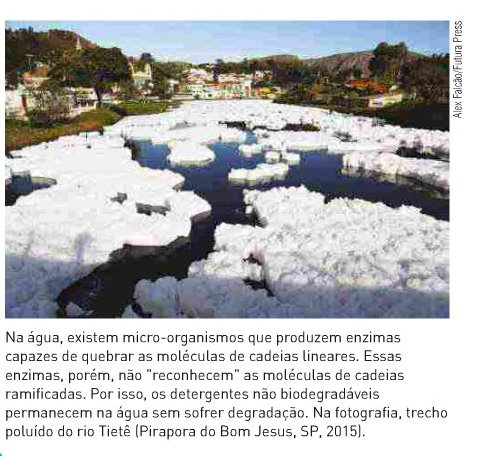 Existe uma variedade enorme de sabões e detergentes usados no dia a dia com a finalidade de ajudar na limpeza. Assinale a alternativa incorreta:a) Os constituintes dos sabões e detergentes são grandes grupos hidrocarbônicos, uma parte é hidrofóbica enquanto a outra é homofóbica. b) A principal diferença entre um sabão e um detergente é que os sabões são sólidos e os detergentes são líquidos.c) Sabões são resultados de uma reação de um éster proveniente de um ácido graxo, com uma base.d) Os detergentes não biodegradáveis permanecem na água e retiram a oleosidade das penas das aves impedindo-as de flutuar.Questão 3 Nível de dificuldade: Difícil – Habilidade ENEM: H 17, H18, H 24 e H 25.“Quando os óleos e as gorduras ingeridos atingem o intestino delgado dos seres humanos, os sais constituintes da bílis emulsificam as grandes moléculas que compõem os óleos e as gorduras, separando-as em glóbulos menores (micelas), e as mantêm separadas”.Desta maneira a digestão dos lípedes se torna mais rápida. Descreva sucintamente o fenômeno. Questão 4 Nível de dificuldade: Médio – Alternativas corretas: (a), (c).  – Habilidade ENEM: H18Um conceito errado, aceito por grande parte das pessoas, é de que o açúcar comum (branco) é prejudicial, mesmo em pequenas doses. Em relação à glicose é correto afirmar que:a) É uma das moléculas que compõem a sacarose.b) É um composto constituído de carbono, oxigênio e hidrogênio unidos por ligações iônicas.c) Assim como a frutose e a galactose, a glicose é um monossacarídeo.d) Uma taxa inferior à normal, no organismo humano, é denominada hiperglicemia.Questão 5Nível de dificuldade: Médio – Respostas corretas: a) álcool e aldeído; b) 4 carbonos; c) 16; d) 8. – Habilidade ENEM: H 24, H25A concentração de glicose no sangue humano é 70 a 110 mg/dl de sangue. Sua estrutura está representada ao lado. Com base na estrutura desse composto, responda: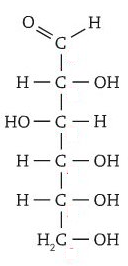 a) Quais as funções presentes nessa estrutura?b) Quantos carbonos assimétricos existem?c) Quantos isômeros opticamente ativos existem?d) Quantos isômeros opticamente inativos existem?Questão 6Nível de dificuldade : Médio – Habilidade ENEM: H24Qual a condição principal para que um composto orgânico tenha duas estruturas não sobreponíveis?Questão 7Nível de dificuldade: Fácil – Alternativa correta: C – Habilidade ENEM: H 24Quando um composto apresenta dois carbonos assimétricos iguais, ou seja, grupos ligantes iguais, ela apresenta um efeito chamado:a) Levogirob) Dextrogiroc) Mesod) BetaQuestão  8Nível de dificuldade: Fácil – Alternativa correta: C – Habilidade ENEM: H 24O glicogênio constitui uma reserva de carboidratos, sendo que quase todas as células dos mamíferos contêm glicogênio. Longo período de jejum faz com que o organismo transforme as reservas de glicogênio em:a) Frutoseb) Maltosec) Glicosed) AmidoQuestão 9Nível de dificuldade: Médio – Alternativa correta: D – Habilidade ENEM: H 17, H24A poliamida, mais conhecida como Náilon 66 é obtida pela reação do ácido adípico com a hexametilenodiamina em condições severas. O polímero assim formado possui ligações amídicas. Essas mesmas ligações (amídicas) em Biologia recebem o nome de:a) Ligações covalentesb) Ligações iônicasc) Ligações peptídicasd) Ligações molecularesQuestão 10Nível de dificuldade: Fácil – Alternativa correta: C – Habilidade ENEM: H 18, H24São conhecidos mais de 700 tipos de aminoácidos, porém apenas 8 deles são chamados de essenciais, pois não são sintetizados pelo nosso organismo. Os dois grupos funcionais de um aminoácido são:a) Função álcool e função ácido carboxílicob) Função amida e função aminac) Função amina e função ácido carboxílicod) Função álcool e função aminaQuestão  11Nível de dificuldade: Médio – Alternativa correta: A  – Habilidade ENEM: H 17, H26Vitaminas são essenciais para o funcionamento do nosso organismo. A carência dessas vitaminas pode causar várias doenças. A vitamina D pode ser encontrada em:a) Bacalhaub) Maçãc) Verdurasd) FeijãoQuestão 12Nível de dificuldade: Fácil – Alternativa correta: D – Habilidade ENEM: H 17Dores musculares, alterações na produção de espermatozoides são sintomas característicos da falta de vitamina:a) Db) Cc) Ad) EResposta correta: Como os óleos e gorduras são separados em pedações menores amplia-seassim a superfície de contato, aumentando o seu contato com a lipase e isso resulta numa digestão mais rápida.Resposta correta: Para que haja duas estruturas não sobreponíveis é necessário que o composto tenha ao menos um carbono assimétrico.